93-005 Łódź, ul. Czerwona 3Okręgowa Izba Lekarska w ŁodziAPEL NR 4XXXVII Okręgowego Zjazdu LekarzyOkręgowej Izby Lekarskiej w Łodziz dnia 30 marca 2019 rokudo Naczelnej Rady Lekarskiej w sprawie nadzoru ordynatora nad pracą oddziału szpitalnegoXXXVII Okręgowy Zjazd Lekarzy Okręgowej Izby Lekarskiej w Łodzi, działając 
na podstawie art. 24 pkt 1) w związku z art. 5 pkt 15) ustawy z 2 grudnia 2009 roku – o izbach lekarskich uchwala co następuje.             XXXVII Okręgowy Zjazd Lekarzy zwraca się do Naczelnej Rady Lekarskiej  
o wystąpienie do Ministra Zdrowia o podjęcie pilnych prac w celu zapewnienia właściwych warunków pacjentom, którzy wymagają ciągłej całodobowej opieki i leczenia. Cel ten można osiągnąć poprzez zmiany legislacyjne, których rezultatem będzie przywrócenie jednolitych ram organizacyjnych pracy oddziałów szpitalnych oraz właściwej pozycji ordynatora oddziału przy uwzględnieniu poniższych postulatów. Pracą oddziałów szpitalnych powinien kierować wyłącznie ordynator – w rozumieniu art. 49 i następne ustawy o działalności leczniczej z dnia 15 kwietnia 2011 r., który w czasie hospitalizacji pacjentów powinien ponosić odpowiedzialność i mieć nadzór merytoryczny nad jakością udzielanych świadczeń medycznych. Lekarz sprawujący opiekę nad pacjentem musi mieć możliwość skorzystania w każdym czasie z rady i pomocy doświadczonego  ordynatora.           Szkolenie lekarzy powinno odbywać się nie tylko poprzez nabywanie wiedzy teoretycznej, ale również na zasadzie przekazywania wiedzy i doświadczenia praktycznego  zgodnie z zasadą „mistrz – uczeń”. Ordynator w poczuciu odpowiedzialności za młodszych lekarzy, przekazując swoją wiedzę i doświadczenie powinien zwracać szczególną uwagę 
na przestrzeganie przez wszystkich lekarzy zasad etyki zawodowej. Stanowisko funkcyjne ordynatora powinno być kadencyjne i obsadzane wyłącznie 
w drodze konkursów, a przepisy winny gwarantować ordynatorom stabilność i niezależność merytoryczną  stanowiska w stosunku do dyrektora szpitala. W ocenie delegatów XXXVII Okręgowego Zjazdu Lekarzy takie ukształtowanie funkcji ordynatora pozwoli osiągnąć znacznie lepszy poziom jakości świadczeń zdrowotnych udzielanych pacjentom hospitalizowanym.                Sekretarz                                                                                    PrzewodniczącyOkręgowego Zjazdu Lekarzy                                                         Okręgowego Zjazdu Lekarzy     Małgorzata Sokalszczuk                                                                      Grzegorz Mazur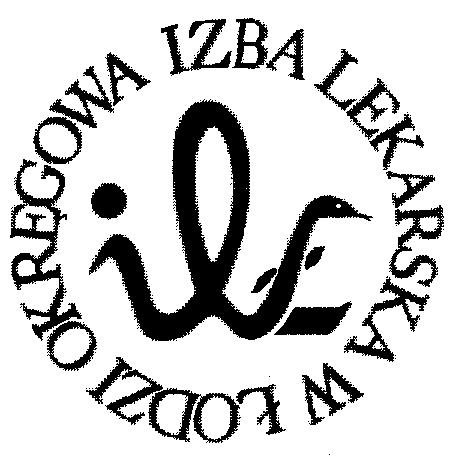 